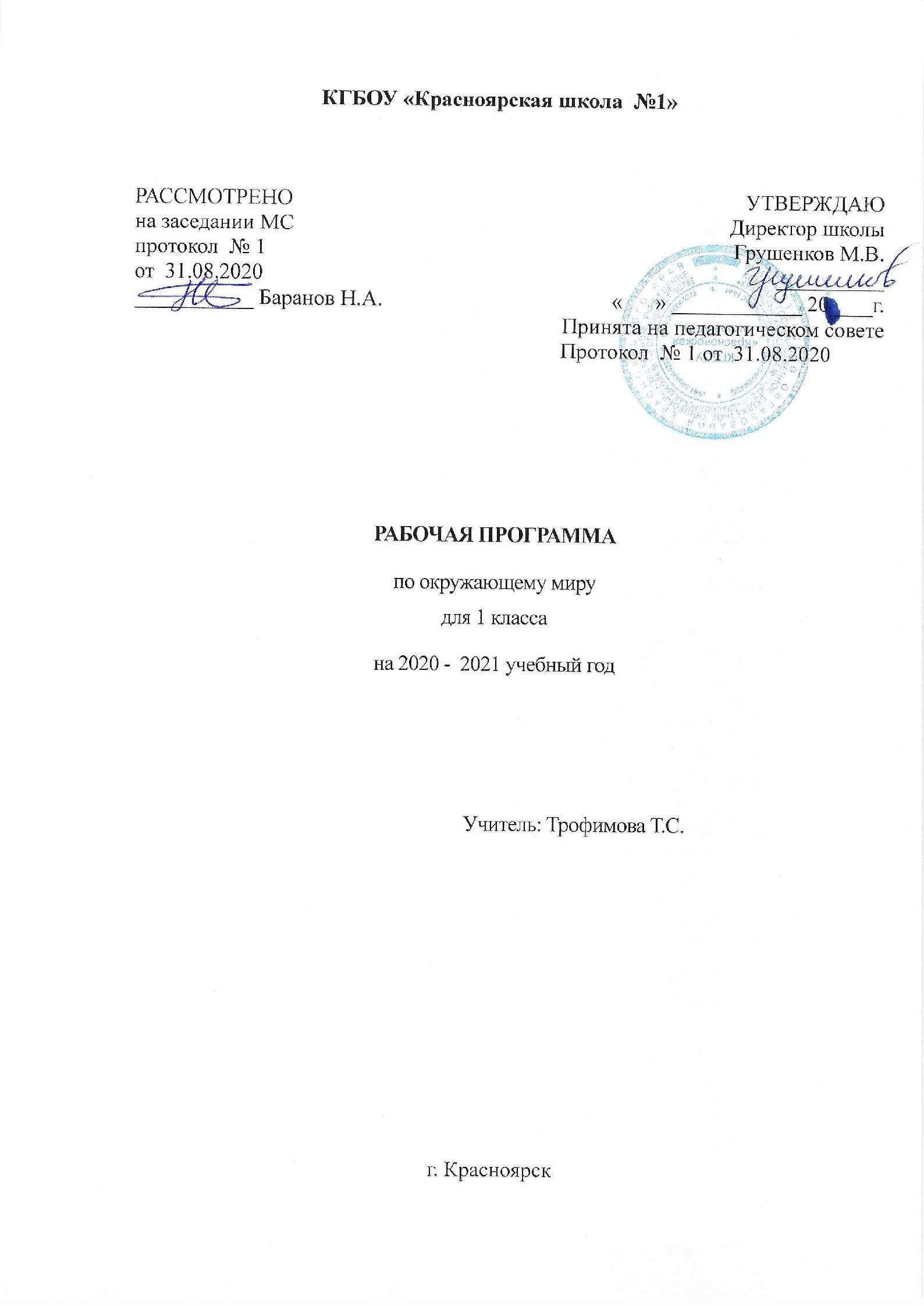 ПОЯСНИТЕЛЬНАЯ ЗАПИСКА     Рабочая программа по курсу «Окружающий мир» разработана в строгом соответствии с Федеральным государственным образовательным стандартом начального общего образования обучающихся с ограниченными возможностями здоровья (приказ Министерства образования и науки Российской Федерации от 19 декабря 2014 года №1598, Приказа Министерства образования и науки Российской Федерации от 30 августа 2013 г. №1015 и авторской рабочей программой А.А.Плешакова «Окружающий мир», Примерной АООП НОО для  слабовидящих детей. Представляет собой рабочую программу, адаптированную для обучения  слабовидящих обучающихся с учетом их возрастных, типологических и индивидуальных особенностей, а также особых образовательных потребностей.     Цель изучения курса «Окружающий мир» в начальной школе  — создание условий выполнения требований Стандарта через обеспечение получения качественного начального общего образования слабовидящими обучающимися в пролонгированные сроки, по итоговым достижениям полностью соответствующим требованиям к результатам освоения, определенным ФГОС НОО обучающихся с ОВЗ, с учетом особых образовательных потребностей обучающихся данной категории, развитие школьника как личности, полноценно владеющей основами практико-ориентированных знаний о природе, человеке и обществе.      В процессе реализации данной цели, достигаются следующие задачи:         -проводить наблюдения в окружающем мире с помощью взрослого, подключая все  анализаторы: зрительный, осязательный, обонятельный, слуховой, вкусовой; -развивать умение обследовать объекты по заданному алгоритму (рассматривать, анализировать, характеризовать и различать  изученные объекты природы); -формировать у обучающихся понимание основных законов развития природы и общества;-воспитывать у обучающихся осознание  ценности, целостности и многообразия окружающего мира, своего места в нём;-воспитывать самостоятельность, развивать умение работать в парах и группах;-формировать  психологическую культуру и компетенцию для обеспечения эффективного и безопасного взаимодействия в социуме;-развивать познавательную деятельность обучающихся на полисенсорной основе;развивать память обучающихся: кратковременную, долговременную, зрительную, осязательную, слуховую; способствовать развитию мышления, а также кругозора обучающихся;-развивать навыки пространственной ориентировки: в микро и макропространстве;-учить продумывать своё высказывание (что сказать вначале, а что потом).Общая  характеристика  учебного предметаСпецифика курса «Окружающий мир (человек, природа, общество)» состоит в том, что он, имея ярко выраженный интегративный характер, соединяет в равной мере природоведческие, обществоведческие, исторические знания и даёт слабовидящему обучающемуся материал естественных и социально-гуманитарных наук, необходимый для целостного и системного видения мира в его важнейших взаимосвязях.Знакомство с началами естественных и социально-гуманитарных наук в их единстве и взаимосвязях даёт ученику ключ (метод) к осмыслению личного опыта, позволяя сделать явления окружающего мира понятными, знакомыми и предсказуемыми, найти своё место в ближайшем окружении, прогнозировать направление своих личных интересов в гармонии с интересами природы и общества, тем самым обеспечивая в дальнейшем как своё личное, так и социальное благополучие. Курс «Окружающий мир (человек, природа, общество)» представляет детям широкую панораму природных и общественных явлений как компонентов единого мира.В рамках данного предмета, благодаря интеграции естественнонаучных и социально-гуманитарных знаний, могут быть успешно, в полном соответствии с возрастными особенностями слабовидящего младшего школьника решены задачи экологического образования и воспитания, формирования системы позитивных национальных ценностей, идеалов взаимного уважения, патриотизма, опирающегося на этнокультурное многообразие и общекультурное единство российского общества. Окружающий мир  как учебный предмет имеет важное коррекционно-развивающее значение в классах слабовидящих младших школьников. В основе методики изучения учебного предмета «Окружающий мир (человек, природа, общество)» лежит проблемно-поисковый подход, обеспечивающий «открытие» слабовидящими детьми нового знания, обогащение чувственного опыта познания и деятельности; расширение предметных (конкретных и обобщенных), пространственных и социальных представлений; расширение круга специфически формируемых у детей со зрительной депривацией предметно-практических умений и навыков; формирование умений пользоваться оптическими, тифлотехническими и техническими средствами в учебной деятельности и повседневной жизни; повышение познавательной и социальной активности; повышение самостоятельности в учебной деятельности и повседневной жизни.  Такой  подход позволяет скорректировать недостатки познавательной деятельности слабовидящих младших школьников, охватить природное  многообразие, нравственную сферу отношений не только к другим людям, но и к природе, к рукотворному миру, к культурному достоянию народов России и всего человечества.  Поэтому, уроки окружающего мира оказывают существенное положительное воздействие на интеллектуальную, эмоциональную и двигательную сферы  слабовидящего ребенка. В этом курсе заложена содержательная основа для широкой реализации межпредметных связей всех дисциплин начальной школы. Предмет «Окружающий мир (человек, природа, общество)» использует и тем самым подкрепляет умения, полученные на уроках чтения, русского языка и математики, музыки и изобразительного искусства, технологии и физической культуры, совместно с ними приучая детей к рационально-научному и эмоционально-ценностному постижению окружающего мира.Содержание учебного предмета за курс 1 класса (распределение тем, увеличение или уменьшение количества часов на изучение тем, особенности проведения лабораторных работ в соответствии с особенностями контингента) соответствует адаптированной учебной программе.Основной формой обучения является урок. На уроках предусматривается использование различных наглядных средств обучения (модели, муляжи, макеты, натуральные объекты и т.д.). Распределение времени на прохождение программного материала даются ориентировочно.Место учебного предмета «Окружающий мир» в учебном планеПо учебному плану на учебный предмет «Окружающий мир» предусматривает : 1 класс – 66 часов за год (2 урока в неделю), 33 недели2 класс – 68 часов за год (2 урока в неделю),34 недели3 класс – 68 часов за год (2 урока в неделю), 34 недели4 класс – 68 часов за год (2 урока в неделю), 34 недели5 класс – 68 часов за год (2 урока в неделю), 34 неделиЦенностные ориентиры содержания учебного предмета «Окружающий мир».К общечеловеческим ценностям относятся: экологически ценные правила взаимодействия со средой обитания; нравственный портрет и духовное богатство человека современного общества; исторический аспект «складывания» общерусской культуры, развитие национальных традиций, взаимосвязь и взаимодействие культур народов России.Природа как одна из важнейших основ здоровой и гармоничной жизни человека и общества. Культура как процесс и результат человеческой жизнедеятельности во всём многообразии её форм. Наука как часть культуры, отражающая человеческое стремление к истине, к познанию закономерностей окружающего мира природы и социума.Искусство (живопись, архитектура, литература, музыка и др.) как часть культуры, отражение духовного мира человека, один из способов познания человеком самого себя, природы и общества.Человечество как многообразие народов, культур, религий.Международное сотрудничество как основа мира на Земле.Патриотизм как одно из проявлений духовной зрелости человека, выражающейся в любви к России, народу, малой родине, в осознанном желании служить Отечеству.Социальная солидарность как признание свободы личной и национальной, обладание чувствами справедливости, милосердия, чести, достоинства по отношению к себе и к другим людям.Гражданственность как личная сопричастность идеям правового государства, гражданского общества, свободы совести и вероисповедания, национально-культурного многообразия России и мира.Семья как основа духовно-нравственного развития и воспитания личности, залог преемственности культурно-ценностных традиций народов России от поколения к поколению и жизнеспособности российского общества.Труд и творчество как отличительные черты духовно и нравственно развитой личности.Традиционные российские религии и межконфессиональный диалог как основа духовно-нравственной консолидации российского общества.Здоровый образ жизни в единстве составляющих: здоровье физическое, психическое, духовно- и социально-нравственное.Нравственный выбор и ответственность человека в отношении к природе, историко-культурному наследию, к самому себе и окружающим людям.Результаты освоения курса «Окружающий мир» Особое значение этой предметной области состоит в формировании целостного взгляда на окружающую социальную и природную среду, месточеловека в ней, познании учащимся самого себя, своего «Я».Таким образом, изучение Окружающего мира позволяет достичь личностных, предметных и метапредметных результатов обучения, т.е. реализовать социальные и образовательные цели естественно-научного и обществоведческого образования младших школьников.Личностные:-формирование основ российской гражданской идентичности, чувства гордости за свою Родину, российский народ и историю России, осознание своей этнической и национальной принадлежности; формирование ценностей многонационального российского общества; -формирование целостного, социально ориентированного взгляда на мир в его органичном единстве и разнообразии природы, народов, культур и религий;-формирование уважительного отношения к иному мнению, истории и культуре других народов;-овладение начальными навыками адаптации в динамично изменяющемся и развивающемся мире;-принятие и освоение социальной роли обучающегося, развитие мотивов учебной деятельности и формирование личностного смысла учения;-развитие самостоятельности и личной ответственности за свои поступки, в том числе в информационной деятельности, на основе представлений о нравственных нормах, социальной справедливости и свободе;-формирование эстетических потребностей, ценностей и чувств;-развитие этических чувств, доброжелательности и эмоционально-нравственной отзывчивости, понимания и сопереживания чувствам других людей;-развитие навыков сотрудничества с взрослыми и сверстниками в разных социальных ситуациях, умения не создавать конфликтов и находить выходы из спорных ситуаций;-формирование установки на наличие мотивации к творческому труду, работе на результат, бережному отношению к материальным и духовным ценностям;-формирование установки на поддержание здоровьесбережения, охрану нарушенного зрения, на безопасный, здоровый образ жизни;Метапредметные:Регулятивные УУД:-определять и формулировать цель деятельности на уроке с помощью учителя; -проговаривать последовательность действий на уроке;-учиться высказывать своё предположение (версию) на основе работы с иллюстрацией учебника;-учиться работать по предложенному учителем плану;-учиться отличать верно выполненное задание от неверного; -учиться совместно с учителем и другими учениками давать эмоциональную оценку деятельности класса на уроке.Познавательные УУД:-ориентироваться в своей системе знаний: отличать новое от уже известного с помощью учителя;-использовать различные способы поиска (в справочных источниках и открытом учебном информационном пространстве сети Интернет), сбора, обработки, анализа, организации, передачи и интерпретации информации в соответствии с коммуникативными и познавательными задачами и технологиями учебного предмета «Окружающий мир (человек, природа, общество) »;-овладевать логическими действиями сравнения, анализа, синтеза, обобщения, классификации по родовидовым признакам, установления аналогий и причинно-следственных связей, построения рассуждений, отнесения к известным понятиям;-делать предварительный отбор источников информации: ориентироваться в учебнике (на развороте, в оглавлении, в словаре).-добывать новые знания: находить ответы на вопросы, используя учебник, свой жизненный опыт и информацию, полученную на уроке.-перерабатывать полученную информацию: делать выводы в результате совместной работы всего класса.-перерабатывать полученную информацию: сравнивать и группировать предметы и их образы.-преобразовывать информацию из одной формы в другую: подробно пересказывать небольшие тексты, называть их тему.Коммуникативные УУД:-донести свою позицию до других: оформлять свою мысль в устной и письменной речи (на уровне предложения или небольшого текста).-умение взаимодействовать с партнерами в системе координат: «слабовидящий - нормально видящий», «слабовидящий-слабовидящий» в процессе изучения окружающего мира;-слушать и понимать речь других.-выразительно читать и пересказывать текст.-совместно договариваться о правилах общения и поведения в школе и следовать им.-учиться выполнять различные роли в группе (лидера, исполнителя, критика).Предметные:-понимание особой роли России в мировой истории, воспитание чувства гордости за национальные свершения, открытия, победы;-уважительное отношения к России, родному краю, своей семье, истории, культуре, природе нашей страны, её современной жизни;-осознание целостности окружающего мира, освоение основ экологической грамотности, элементарных правил нравственного поведения в мире природы и людей, норм здоровье сберегающего поведения в природной и социальной среде;-освоение доступных способов изучения природы и общества, используя все сохранные анализаторы (наблюдение, запись, измерение, опыт, сравнение, классификация и др. с получением информации из семейных архивов, от окружающих людей, в открытом информационном пространстве);-развитие навыков устанавливать и выявлять причинно-следственные связи в окружающем мире. ПЛАНИРУЕМЫЕ РЕЗУЛЬТАТЫ ИЗУЧЕНИЯ УЧЕБНОГО ПРЕДМЕТАВ результате изучения предмета “Окружающий мир” ученик должен Знать:-название планеты, на которой живет;-государственную символику Российской Федерации и своего региона;-общие признаки живых организмов;-основные условия благополучной жизни растений и животных;-правила сохранения и укрепления здоровья;-основные правила поведения в окружающей среде (на дорогах, в школе);-основные профессии людей и определять взаимопомощь людей разных профессий;-основные группы животных и растений;правила поведения в природе;-знаки дорожного движения, необходимые для соблюдения безопасности;-основные признаки каждого времени года;-основные помещения школы;-улицы, расположенные вблизи школы и дома-основные учреждения культуры, быта;Способен:-описывать достопримечательности столицы и родного края; находить на карте мира Российскую Федерацию, на карте России Москву, свой регион и его главный город;-узнавать изученные объекты и явления живой и неживой природы;-описывать на основе предложенного плана и алгоритма изученные объекты и явления живой и неживой природы, выделять их существенные признаки;-использовать зрительно-моторную координацию, пространственную ориентировку и зрительное восприятие для расширения знаний о живой и неживой природе-сравнивать объекты живой и неживой природы на основе внешних признаков или известных характерных свойств, используя зрительное восприятие и все анализаторы, проводить простейшую классификацию изученных объектов природы;-определять признаки различных объектов природы (цвет, форму, сравнительные размеры);-пользоваться словами, указывающими направления и время;-наблюдать, делать умозаключения;-различать профессии людей;-различать части растения, отображать их на рисунке;-использовать готовые модели (глобус, карту, план) для объяснения явлений или описания свойств объектов;-показывать сушу и воду на глобусе;-ориентироваться в помещениях школы;-различать знаки светофора; знаки дорожного движения, необходимые для соблюдения безопасности;-использовать естественно­научные тексты (на бумажных и электронных носителях, в том числе в контролируемом Интернете) с целью поиска и извлечения информации, ответов на вопросы, объяснений, создания собственных устных или письменных высказываний;-решать практические задачи с помощью наблюдения, сравнения;-ухаживать  за растениями (животными);-выполнять изученные правила охраны и укрепления здоровья, безопасного поведения;-оценивать воздействие человека на природу, выполнять правила поведения в природе и участвовать в ее охране;-составлять описательный рассказ по картине, наблюдаемого объекта во время экскурсии; -проводить наблюдения и опыты под руководством учителя;группировать и классифицировать объекты живой и неживой природы.   ОСНОВНОЕ СОДЕРЖАНИЕ УЧЕБНОГО ПРЕДМЕТАСодержание учебного предмета за курс 1 класса (распределение тем, увеличение или уменьшение количества часов на изучение тем, особенности проведения лабораторных работ в соответствии с особенностями контингента) соответствует адаптированной учебной программе.В связи с пролонгированными сроками обучения (5 лет), целесообразно перенести раздел “Зачем и почему” на второй год обучения.Введение Что и Кто? (29 ч)Как, откуда и куда? (18 ч)Где и когда? (21 ч)КАЛЕНДАРНО-ТЕМАТИЧЕСКОЕ ПЛАНИРОВАНИЕДидактические пособия и учебное оборудование:-подставка для учебника;-ручка с черной гелевой пастой-ручка с зеленой гелевой пастой-цветные карандаши;-фланелеграф;-муляжи фруктов, овощей;-муляжи и/или чучела домашних и диких животных, насекомых, рыб и т.д.;Иллюстрации к темам:Что такое Родина? (Картинная карта России, физическая карта Российской Федерации, Герб и флаг Российской Федерации).Что у нас над головой? (карта звездного неба с изучаемыми созвездиями, иллюстрации с видами облаков).Что общего у разных растений? (плакаты с изображением строения цветка, кустарника, дерева; рисунок-схема: этапы жизни растения).Когда наступит лето? (схема времен года).Где живут белые медведи?Где живут слоны?(изображения белого медведя и слона (отдельно и непосредственно в среде их обитания).Модели дерева, строения цветка, Земли (глобус), светофора, знаков дорожного движенияГербарии Коллекция камнейНатуральные объекты по изучаемым темам.ТСОФоны для рассматривания иллюстраций желтый, белый, зеленый;Индивидуальные оптические, тифлотехнические средства.Перечень учебно-методического обеспеченияПлешаков А.А. Окружающий мир: 1 класс. Учебник для общеобразовательных учреждений. В 2 ч. - М.: Просвещение, 2012..Плешаков А.А. Окружающий мир. 1 класс. Рабочая тетрадь» в 2 ч., М.: Просвещение, 2015.Плешакова А.А. «Окружающий мир. 1 класс. Электронное приложение к учебнику». - М.: Просвещение, 2012.Максимова Т. Н. Поурочные разработки по предмету «Окружающий мир» ( к учебнику А. А. Плешакова  «Окружающий мир. 1 класс. - М.: Вако, 2014 г.№ п/пТема урока.Основное содержаниеКол-во часовКол-во часов1Задавайте вопросы112Что такое Родина?113-4Что мы знаем о народах России? 225Что мы знаем о Москве?116Что у нас над головой?117Что у нас под ногами?118Что общего у разных растений? 119Что растет на подоконнике?1110Что растет на клумбе?1111Что это за листья?1112Что такое хвоинки?1113-14Кто такие насекомые?2215-16Кто такие рыбы?2217-18Кто такие птицы?2219-20Кто такие звери?2221Что такое зоопарк?1122Что нас окружает дома?1123Что умеет компьютер?1124-25Что вокруг нас может быть опасным?2226-27На что похожа наша планета?Проверим себя и оценим свои достижения по разделу «Что и кто?»2228-29Как живет семья. 2230-31Откуда в наш дом приходит вода и куда она уходит?2232Откуда в наш дом приходит электричество?1133Как путешествует  письмо?1134-35Куда текут реки?2236Откуда берётся снег и лёд?1137Откуда в снежинках грязь?1138-39Как живут растения?2240-41Как живут животные?2242Как зимой помочь птицам?1143Откуда берётся шоколад, изюм и мёд?1144-45Откуда берётся и куда девается мусор?Проверим себя и оценим свои достижения по разделу «Как, откуда и куда?» 2246-47Когда учиться интересно?2248Когда придет суббота?1149-50Когда наступит лето?2251-52Где живут белые медведи?Где живут белые медведи?253-54Где живут слоны?Где живут слоны?255-56Как зимуют птицы?Как зимуют птицы?257-58Как жили динозавры?Как жили динозавры?259-60Когда появилась одежда?Когда появилась одежда?261-62Как изобрели велосипед?Как изобрели велосипед?263-64Когда мы станем взрослыми?Когда мы станем взрослыми?265-66Проверим себя и свои достижения по разделу «Где и когда?» Презентация проекта «Мой класс и моя школа»Проверим себя и свои достижения по разделу «Где и когда?» Презентация проекта «Мой класс и моя школа»2